Prova scritta di fine semestre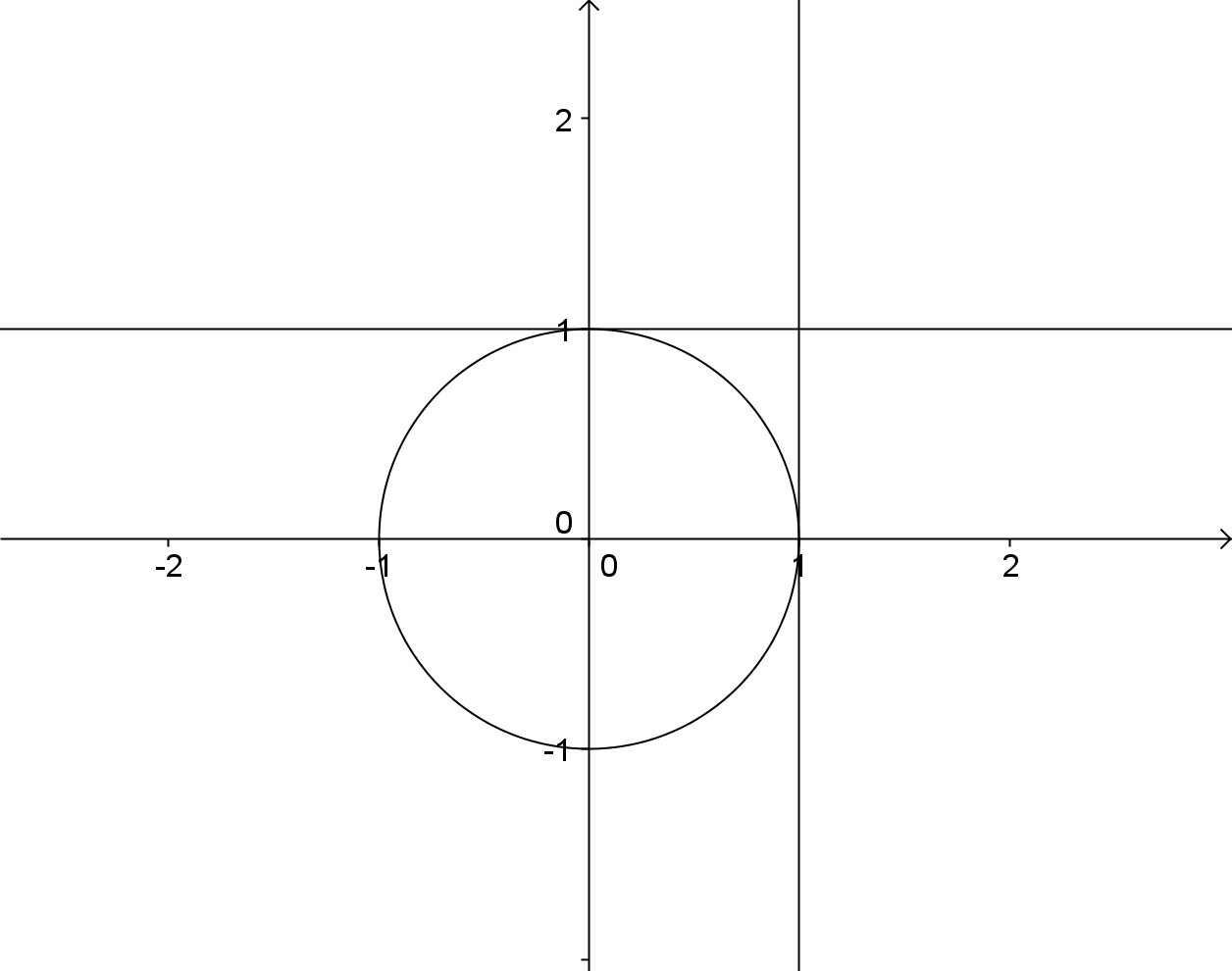 1. a) Determina E(t1) tale che cost1 = -;b) Determina E(t2) tale che ctgt2 = -.(2)2. Disegna:     (4)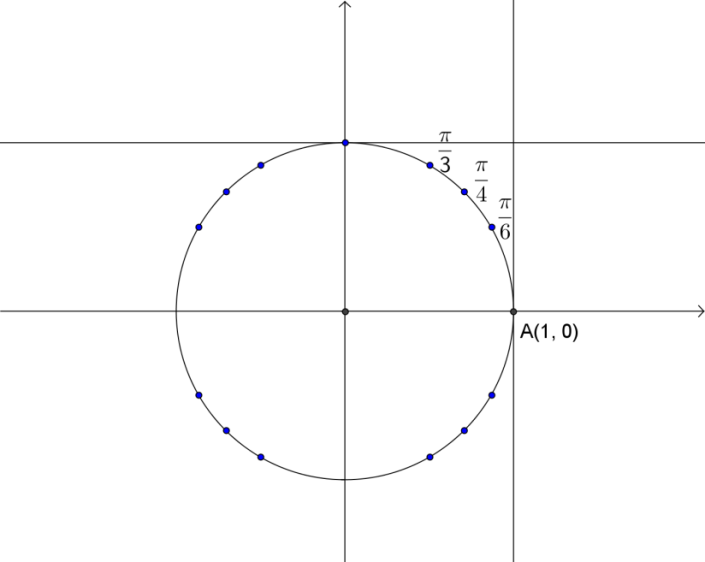 a) sinb) cosc) tgd) sin23. Dimostra: cos2x + 2sin2x + sin2x∙tg2x = .                                     (3)4. Calcola sinx e tgx se cos(-x) = -, .                                     (3)5. Determina il periodo di f(x) = 3tg(2x - ).                                              (1)6. Semplifica:                                                           (3)7. Semplifica:a) sin(t - s) + sin(t + s)                                                                              (2)b)                                                                                                (3)8.  Risolvi le equazioni:a) 2sinxcosx + cos2x = 0                                                                             (5)b) cos2x cosx – sin2xsinx = 1                                                                      (3)9. Risolvi la disequazione: tg2x – 3 ≥ 0                                                         (6)10. Determina la funzione f(x) =  in base alla figura e determina tutti gli zeri di f(x).                                                                                                (4)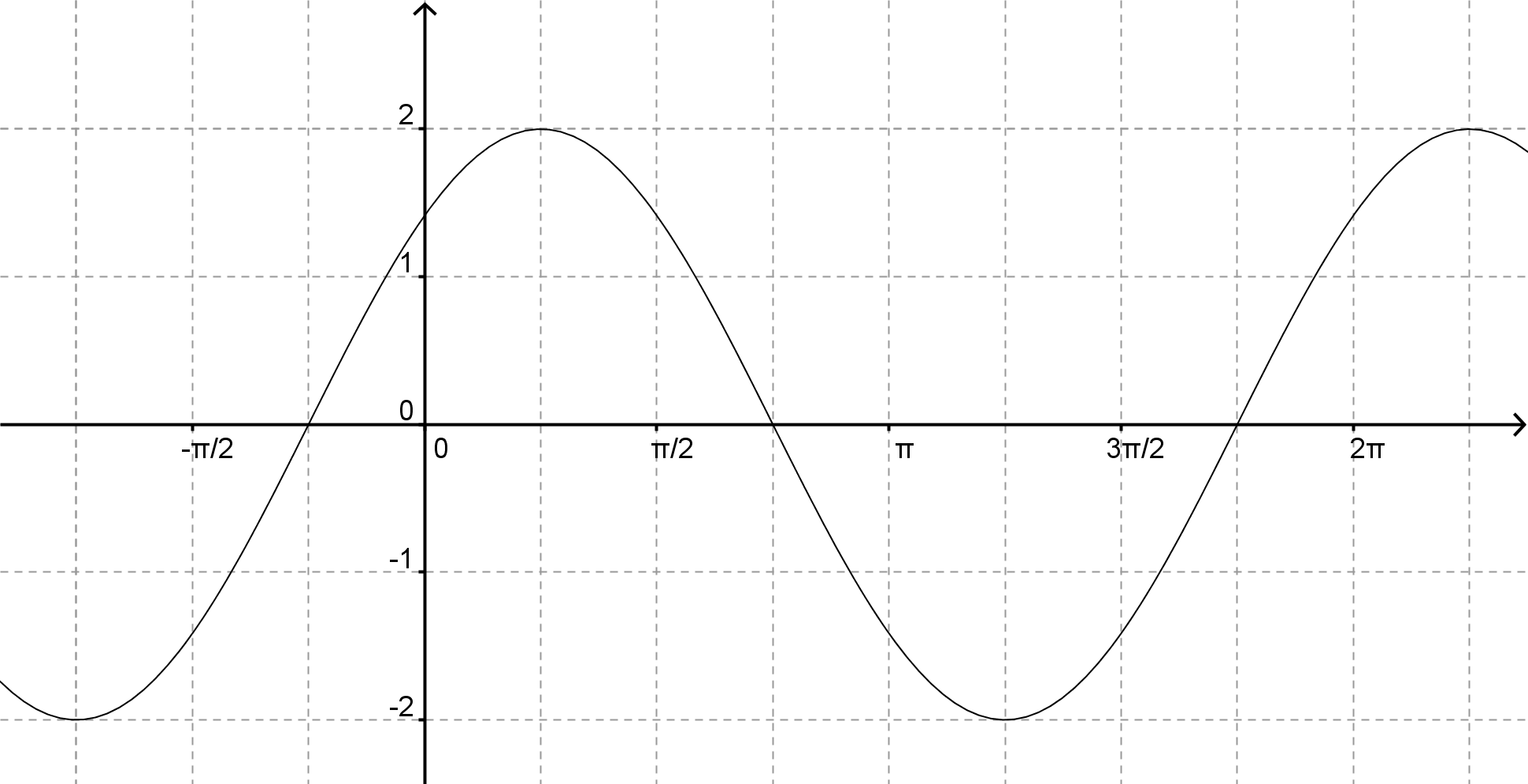 Soluzioni: 4. sinx = -3/5, tgx = ¾5. π/26. -2ctgx7. 2sintcoss, b) ctgα8. a) , b) x = 2kπ, k ϵ Z9. 10. f(x) = 2sin(x + π/4).